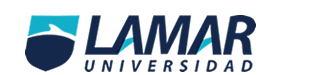 JAHAIRA DANIELA ROJAS ASCENCIO PROF. ADEMIR HABILIDAD VERBAL ACTIVIDAD 1 GUADALAJARA  13 de septiembre de 2016                                                                                  UNIVERSIDAD LAMAR                                                                                                                                        JAHAIRA ROJASDe mi consideración:Con un atento saludo, me permito dirigirme a usted con la finalidad de hacerle una cordial invitación a todos los compañeros del curso ingeniería civil, a participar en un evento académico sobre EVALUACION EXTERNA los días  24 y 25 del presente mes, será en el Aula Magna de la Universidad Lamar Campus Vallarta, con un horario establecido de  9:00 a 12:00 y de 3:00 a 6:00.Por su atención que digne dar a la presente, anticipo mi sincero agradecimiento, si no antes recalcarle que su presencia  dará mayor realce a dicho evento.                                                ATENTAMENTE.                              JAHAIRA DANIELA ROJAS ASCENCIO                                 ESTUDIANTE DE UNIVERSIDAD LAMAR 